Әл-Фараби атындағы Қазақ ұлттық университетіЗаң факультетіҚаржы, кеден және экологиялық құқық кафедрасы6В04205 – «Құқықтану» білім беру бағдарламасы СИЛЛАБУС2022-2023 оқу жылының күзгі семестріОҚУ КУРСЫНЫҢ МАЗМҰНЫН ЖҮЗЕГЕ АСЫРУ КҮНТІЗБЕСІ (кестесі)Оқытушы                                            Умбетов М.Н.Декан                                                   Байдельдинов Д.Л.Каф. меңгерушісі                               Жатканбаева А. Е.Әдістемелік кеңес төрайымы                                 Урисбаева А.А.Пәннің кодыПәннің атауыСтуденттің өзіндік жұмысы (СӨЖ)Сағат саны Сағат саны Сағат саны Сағат саны Сағат саны Кредит саныСтуденттің оқытушы басшылығымен өзіндік жұмысы (СОӨЖ)  Пәннің кодыПәннің атауыСтуденттің өзіндік жұмысы (СӨЖ)Дәрістер (Д)Практ. сабақтар (ПС)Практ. сабақтар (ПС)Зерт. сабақтар (ЗС)Зерт. сабақтар (ЗС)Кредит саныСтуденттің оқытушы басшылығымен өзіндік жұмысы (СОӨЖ)  ZP4216Жер құқығы98153030--56Курс туралы академиялық ақпаратКурс туралы академиялық ақпаратКурс туралы академиялық ақпаратКурс туралы академиялық ақпаратКурс туралы академиялық ақпаратКурс туралы академиялық ақпаратКурс туралы академиялық ақпаратКурс туралы академиялық ақпаратКурс туралы академиялық ақпаратКурс туралы академиялық ақпаратОқытудың түріКурстың типі/сипатыДәріс түрлеріДәріс түрлеріДәріс түрлеріПрактикалық сабақтардың түрлеріПрактикалық сабақтардың түрлеріСӨЖ саныСӨЖ саныҚорытынды бақылау түріОнлайн /оффлайнТеориялықпроблемалық,аналитикалық дәріс
проблемалық,аналитикалық дәріс
проблемалық,аналитикалық дәріс
міндеттерді шешу,жағдаяттық тапсырмаларміндеттерді шешу,жағдаяттық тапсырмаларҮштен кем емес3Үштен кем емес3универ жүйесінде тестДәріскерУмбетов Мадияр НурдавлетовичУмбетов Мадияр НурдавлетовичУмбетов Мадияр НурдавлетовичУмбетов Мадияр НурдавлетовичУмбетов Мадияр НурдавлетовичУмбетов Мадияр Нурдавлетовичкесте бойыншакесте бойыншакесте бойыншаe-mailqazaq.madiyar@gmail.comqazaq.madiyar@gmail.comqazaq.madiyar@gmail.comqazaq.madiyar@gmail.comqazaq.madiyar@gmail.comqazaq.madiyar@gmail.comкесте бойыншакесте бойыншакесте бойыншаТелефондары126112611261126112611261кесте бойыншакесте бойыншакесте бойыншаКурстың академиялық презентациясыКурстың академиялық презентациясыКурстың академиялық презентациясыПәннің мақсатыОқытудың күтілетін нәтижелері  (ОН)Пәнді оқыту нәтижесінде білім алушы қабілетті болады:ОН қол жеткізу индикаторлары (ЖИ) (әрбір ОН-ге кемінде 2 индикатор)Қазақстан Республикасының Жер құқығы пәнінің  мақсаты:  студенттерде заманауи еңбек нарығына жауап бере алатын және тәжірибеде қалтқысыз қолдана алатындай Қазақстан Республикасының жер заңнамасын жетік білу  қабілетін қалыптастыру   ОН 1. Нарықтық қатынастар жағдайындағы Қазақстандағы жер заңнамасының қалыптасуы мен дамуын зерттеп оқу;ЖИ 1.1 Жер құқығының негізгі түсініктері, пәні, реттеу әдістерімен қайнар көздерімен танысуыЖИ 1.2 Салалық, құқықтық және арнайы ғылымдар мен нормативтік құқықтық актілердің мазмұнын ашуы, фактілерді пікірлерден ажыратуыҚазақстан Республикасының Жер құқығы пәнінің  мақсаты:  студенттерде заманауи еңбек нарығына жауап бере алатын және тәжірибеде қалтқысыз қолдана алатындай Қазақстан Республикасының жер заңнамасын жетік білу  қабілетін қалыптастыру   ОН 2. Қазақстанның  қолданыстағы жер заңнамасы  бойынша жеке меншік құқығына жер учаскелерін алу тәртібімен танысу;ЖИ 2.1 Жер құқық қатынастары бойынша білім негізінде кәсіби қызметті жүзеге асыру әдістерін меңгеруіЖИ2.2 Құқықтық фактілерді және олармен байланысты туындайтын құқықтық қатынастарды талдауы Қазақстан Республикасының Жер құқығы пәнінің  мақсаты:  студенттерде заманауи еңбек нарығына жауап бере алатын және тәжірибеде қалтқысыз қолдана алатындай Қазақстан Республикасының жер заңнамасын жетік білу  қабілетін қалыптастыру   ОН 3. Қазақстан Республикасын жер қоры санаттарының құқықтық мәртебесін қарастыруЖИ3.1 Қазақстан Республикасының жер қоры санаттарының құқықтық мәртебесі туралы ақпаратты толығымен игеруіЖИ3.2 Жер қоры санаттарының ерекшеліктері мен артықшылықтарын толық меңгеруіҚазақстан Республикасының Жер құқығы пәнінің  мақсаты:  студенттерде заманауи еңбек нарығына жауап бере алатын және тәжірибеде қалтқысыз қолдана алатындай Қазақстан Республикасының жер заңнамасын жетік білу  қабілетін қалыптастыру   ОН 4. Қазақстан Республикасындағы жер қатынастарын мемлекеттік реттеу механизмін қарастыру;ЖИ4.1 Қазақстан Республикасы жер қатынастарын мемлекеттік реттеу ерекшеліктерін меңгеруі ЖИ4.2 Жер қатынастарын мемлекеттік реттеудің жекелеген функцияларын пәні бойынша ажырат білуіҚазақстан Республикасының Жер құқығы пәнінің  мақсаты:  студенттерде заманауи еңбек нарығына жауап бере алатын және тәжірибеде қалтқысыз қолдана алатындай Қазақстан Республикасының жер заңнамасын жетік білу  қабілетін қалыптастыру   ОН 5. Жер қатынастарын мемлекеттік реттеуді жүзеге асыратын билік органдарының құзіреттерін саралау, өзара ара қатынастарын ажырата білу;ЖИ5.1 Осы	курсты	оқу кезінде алынған білімді тәжірибелік жұмыста қолдану дағдысын үйрену.ЖИ5.2  Жер қатынастарын мемлекеттік реттеу саласындағы тетіктерді игеруіПререквизиттер Мемлекет және құқық теориясы, Конституциялық құқық, GPRK2204 ҚР Азаматтық құқығы жалпы бөлімі.Мемлекет және құқық теориясы, Конституциялық құқық, GPRK2204 ҚР Азаматтық құқығы жалпы бөлімі.ПостреквизиттерEPRK 2222 Экологиялық құқығы, PN 3410 Жер қойнауын пайдалану құқығы, PRGRPZ 3224 Жерге құқықтарды мемлекеттік тіркеудің құқықтық реттелуі.EPRK 2222 Экологиялық құқығы, PN 3410 Жер қойнауын пайдалану құқығы, PRGRPZ 3224 Жерге құқықтарды мемлекеттік тіркеудің құқықтық реттелуі.Әдебиет және ресурстарӘдебиеттер:1. 2003 жылғы 20 маусымдағы Қазақстан Республикасының Жер кодексі / / «Әділет» АҚЖ сайтында Электрондық ресурс ретінде қолжетімді: http://adilet.zan.kz/rus/docs/K030000442;2. Қазақстан Республикасының 2007 жылғы 9 қаңтардағы № 212 Экологиялық кодексі. // «Әділет» АҚЖ сайтында электрондық ресурс ретінде қолжетімді: http://adilet.zan.kz/rus/docs/K070000212;3. Еркінбаева Л.К., Айгаринова Г.Т. Қазақстан Республикасының Жер құқығы. Жалпы және ерекше бөлім: оқу құралы - Алматы : Жеті Жарғы, 2015. - 326 б4. Айгаринова А.Т., Джангабулова А. К. Қазақстан Республикасының экологиялық құқығы. Жалпы және ерекше бөлім: оқу құралы - Әл - Фараби атындағы. Қазақ ұлттық ун-ті. - Алматы: Қазақ университеті, 2018. - 447 б5. Лисица В. Н., жер құқығы курс бойынша оқу-әдістемелік кешен – 2018.- Б. 248.Интернет-ресурстар: Оқу материалы-дәріс тезистері Жерге құқықтарды мемлекеттік тіркеуді құқықтық реттеу, сондай-ақ үй тапсырмаларын, жобаларды, СӨЖ орындау үшін қажетті оқу-әдістемелік материал сіздің сайтыңыздағы бетте қол жетімді www.univer.kaznu.kz. ПОӘК бөлімінде.Университеттік моральдық-этикалық құндылықтар шеңберіндегі курстың академиялық саясатыАкадемиялық тәртіп ережелері: Барлық білім алушылар ЖООК-қа тіркелу қажет. Онлайн курс модульдерін өту мерзімі пәнді оқыту кестесіне сәйкес мүлтіксіз сақталуы тиіс.НАЗАР АУДАРЫҢЫЗ! Дедлайндарды сақтамау баллдардың жоғалуына әкеледі! Әрбір тапсырманың дедлайны оқу курсының мазмұнын жүзеге асыру күнтізбесінде (кестесінде), сондай-ақ ЖООК-та көрсетілген.Академиялық құндылықтар:- Практикалық / зертханалық сабақтар, СӨЖ өзіндік, шығармашылық сипатта болуы керек.- Бақылаудың барлық кезеңінде плагиатқа, жалған ақпаратқа, көшіруге тыйым салынады. - Мүмкіндігі шектеулі студенттер ainash.akim@gmail.com.е-мекенжайы бойынша консультациялық көмек ала алады. Бағалау және аттестаттау саясатыКритериалды бағалау: дескрипторларға сәйкес оқыту нәтижелерін бағалау (аралық бақылау мен емтихандарда құзыреттіліктің қалыптасуын тексеру).Жиынтық бағалау: аудиториядағы (вебинардағы) жұмыстың белсенділігін бағалау; орындалған тапсырманы бағалау. Пән бойынша қорытынды баға келесі формула бойынша есептеледі: . Мұнда АБ – аралық бақылау; МТ – аралық емтихан (мЖИтерм); ҚБ – қорытынды бақылау (емтихан).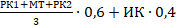  6.5. Бағалау шкаласы силлабуста беріледі (әсіресе 1 курс студенттері үшін):Апта / модульТақырып атауыОНОНЖИЖИСағат саныЕң жоғары баллЕң жоғары баллБілімді бағалау формасы Сабақты өткізу түрі / платформа1 БЛОКМақсаты: Студенттерде Қазақстан Республикасының Жер құқығы пәніннің теориялық негіздерін игеруі үшін мәліметтік қор қалыптастыру 1 БЛОКМақсаты: Студенттерде Қазақстан Республикасының Жер құқығы пәніннің теориялық негіздерін игеруі үшін мәліметтік қор қалыптастыру 1 БЛОКМақсаты: Студенттерде Қазақстан Республикасының Жер құқығы пәніннің теориялық негіздерін игеруі үшін мәліметтік қор қалыптастыру 1 БЛОКМақсаты: Студенттерде Қазақстан Республикасының Жер құқығы пәніннің теориялық негіздерін игеруі үшін мәліметтік қор қалыптастыру 1 БЛОКМақсаты: Студенттерде Қазақстан Республикасының Жер құқығы пәніннің теориялық негіздерін игеруі үшін мәліметтік қор қалыптастыру 1 БЛОКМақсаты: Студенттерде Қазақстан Республикасының Жер құқығы пәніннің теориялық негіздерін игеруі үшін мәліметтік қор қалыптастыру 1 БЛОКМақсаты: Студенттерде Қазақстан Республикасының Жер құқығы пәніннің теориялық негіздерін игеруі үшін мәліметтік қор қалыптастыру 1 БЛОКМақсаты: Студенттерде Қазақстан Республикасының Жер құқығы пәніннің теориялық негіздерін игеруі үшін мәліметтік қор қалыптастыру 1 БЛОКМақсаты: Студенттерде Қазақстан Республикасының Жер құқығы пәніннің теориялық негіздерін игеруі үшін мәліметтік қор қалыптастыру 1 БЛОКМақсаты: Студенттерде Қазақстан Республикасының Жер құқығы пәніннің теориялық негіздерін игеруі үшін мәліметтік қор қалыптастыру 1 БЛОКМақсаты: Студенттерде Қазақстан Республикасының Жер құқығы пәніннің теориялық негіздерін игеруі үшін мәліметтік қор қалыптастыру 1Дәріс. Жер құқығының пәні, қағидалары және жүйесі. Жер құқығының жалпы сипаттамасы: түсінігі, пәні, құқықтық реттеу әдістері. Жер құқықтық қатынастардың түсінігі және мазмұны. ОН1ОН1ОН1ЖИ1.1ЖИ1..211MS Zoom- да бейнедәріс1Семинар сабағы. Жер заңдарының мiндеттерi. Жер заңдарының мақсаттары. Жер заңдарының қағидалары. Жер құқығының жүйесі.ОН1ОН1ОН1ЖИ1.1ЖИ1..2228ТалдауMS Zoom да вебинар 2Дәріс. ҚР-да жер қатынастарын құқықтық peттeyдiң тарихы. Қазақстандағы жер қатынастарының дамуы. Егемендi Қазақстандағы жер қатынастары. Қазақстан Республикасының жер қатынастарының нарық талаптарына сай дамуы.ОН1ОН2ОН1ОН2ОН1ОН2ЖИ1.1ЖИ1..211MS Zoom- да бейнедәріс2Семинар сабағы. Қазақстанның Ресей құрамына енгенге дейiнгi жер қатынастары. Қазақстанның Ресейдiң құрамында болған кездегi жер қатынастары. Кеңестiк кезеңдегi жер қатынастары. Егемендi Қазақстандағы жер қатынастары. Қазақстан Республикасының жер қатынастарының нарық талаптарына сай дамуы.ОН1ОН2ОН1ОН2ОН1ОН2ЖИ1.1ЖИ1..2228ТалдауMS Zoom да вебинар 3Дәріс. Жер құқығының қайнар көздері. Жер құқығының қайнар көздерiнiң жалпы сипаттамасы және түрлері. Құқық қайнар көзі ретінде нормативтік актілердің белгілері. Жер құқығы қайнар көздерінің жіктелуі. Қазақстан Республикасының жер заңдарының даму перспективалары.ОН2ОН2ОН2ЖИ2.1ЖИ2..211MS Zoom- да бейнедәріс3Семинар сабағы. Жер құқығы қайнар 	көздерінің жіктелуі. Қазақстан Республикасының 20 маусым 2003 жылы қабылданған Жер Кодексі Жер құқығының негізгі қайнар көзі ретінде.		Жер қатынастарын реттеудегі сот тәжiрибесiнiң орны. Қазақстан Республикасының жер заңдарының даму перспективалары.ОН2ОН2ОН2ЖИ2.1ЖИ2..2228ТалдауMS Zoom да вебинар 4 Жерге меншік құқығы: түсінігі, түрлері, жүзеге асыру тәртібі. Жерге меншiк құқығының және басқа да заттық құқықтардың түсінігі, мазмұны және ерекшелiктерi. Жерге меншік құқығының түрлері: мемлекеттік және жеке меншік құқығы. Жерге меншік құқығының субъектілері. ОН3ОН3ОН3ЖИ3.1ЖИ3..211MS Zoom- да бейнедәріс4Семинар сабағы. Жер үлесін анықтау тәртібі. Қазақстан Республикасы жер қорының құрамы. Жер учаскесiне меншiк құқығын жүзеге асыру механизмi. Жер учаскесiне меншiк құқығының мазмұны. Жерге меншiк құқығының пайда болу, өзгеру және жойылу негiздерОН3ОН3ОН3ЖИ3.1ЖИ3..2228ТалдауMS Zoom да вебинар 5Жер пайдалану құқығы және жерге өзге құқықтар. Жер пайдалану құқығының түсінігі және түрлерi. Жер пайдалану құқығының жерге меншік құқығынан айырмашылығы. Жер пайдалану құқығының субъектiлерi және олардың жіктелуі. Жер учаскесiне және жер пайдалану құқығына кепіл.ОН3ОН3ОН3ЖИ3.1ЖИ3..211MS Zoom- да бейнедәріс5Семинар сабағы. Қызметтiк жер үлесiнiң түciнiгi және  құқықтық режимi, Сервитуттың түсінігі және пайда болуы. Сервитут түрлерi. Жер учаскесiне және жер пайдалану құқығына кепілОН3ОН3ОН3ЖИ3.1ЖИ3..2228ТалдауMS Zoom да вебинар 5СОӨЖ 1. СӨЖ 1 орындау бойынша консультация1СӨЖ қабылдау, тақырыбы: ҚР Жер кодексі . Негізгі ережелер Ауызша тапсыру60ТалдауУнивер жүйесі5АБ 11002 БЛОК Мақсаты: Студенттерде жер қатынастарын мемлекеттік реттеудің құқықтық механизмін меңгеру үшін мәліметтік қор қалыптастыру2 БЛОК Мақсаты: Студенттерде жер қатынастарын мемлекеттік реттеудің құқықтық механизмін меңгеру үшін мәліметтік қор қалыптастыру2 БЛОК Мақсаты: Студенттерде жер қатынастарын мемлекеттік реттеудің құқықтық механизмін меңгеру үшін мәліметтік қор қалыптастыру2 БЛОК Мақсаты: Студенттерде жер қатынастарын мемлекеттік реттеудің құқықтық механизмін меңгеру үшін мәліметтік қор қалыптастыру2 БЛОК Мақсаты: Студенттерде жер қатынастарын мемлекеттік реттеудің құқықтық механизмін меңгеру үшін мәліметтік қор қалыптастыру2 БЛОК Мақсаты: Студенттерде жер қатынастарын мемлекеттік реттеудің құқықтық механизмін меңгеру үшін мәліметтік қор қалыптастыру2 БЛОК Мақсаты: Студенттерде жер қатынастарын мемлекеттік реттеудің құқықтық механизмін меңгеру үшін мәліметтік қор қалыптастыру2 БЛОК Мақсаты: Студенттерде жер қатынастарын мемлекеттік реттеудің құқықтық механизмін меңгеру үшін мәліметтік қор қалыптастыру2 БЛОК Мақсаты: Студенттерде жер қатынастарын мемлекеттік реттеудің құқықтық механизмін меңгеру үшін мәліметтік қор қалыптастыру2 БЛОК Мақсаты: Студенттерде жер қатынастарын мемлекеттік реттеудің құқықтық механизмін меңгеру үшін мәліметтік қор қалыптастыру2 БЛОК Мақсаты: Студенттерде жер қатынастарын мемлекеттік реттеудің құқықтық механизмін меңгеру үшін мәліметтік қор қалыптастыру6Жерге меншік құқығының және өзге де құқықтардың пайда болу, өзгеру және тоқтатылу негіздері. Жермен жасалатын мәмілелердің ерекшеліктері. (ПРОБЛЕМАЛЫ ДӘРІС)Заңды фактілер - жерге меншік құқығының және өзге құқықтардың пайда болу, өзгеру, тоқтатылу негіздері ретінде. Жерге мемлекеттік меншік құқығының, жеке меншік құқығының және пайдалану құқығының пайда болу негіздері. Жерге меншік құқығының және пайдалану құқығының тоқтатылуы. Жер меншік иелері мен жер пайдаланушыларға келтірген шығынды өтеуі. Жер учаскесін тәркілеу. ОН4ОН4ОН4ЖИ4.1ЖИ4.211MS Zoom- да бейнедәріс6Семинар сабағы. Жер учаскесіне меншік құқығының және өзге құқықтардың тоқтатылуының өзге де негіздері. Жерге ақы төлеудiң негiзi. Жер учаскелерiнiң базалық ставкалары және жер учаскесiнiң кадастрлық /бағалау/ құны. Жер учаскесінің кепілі. Жер учаскесін жалға алу. Жер учаскелерін айырбастау.ОН4ОН4ОН4ЖИ4.1ЖИ4.2228ТалдауMS Zoom да вебинар 7Дәріс. Жер қатынастарын мемлекеттік реттеу органдарының жүйесі. Жер қатынастарын мемлекеттік реттеу құқықтық механизмінің түсінігі. Жер қатынастарын мемлекеттік реттеу органдарының жүйесі: жалпы және арнайы құзыретті органдар. Жалпы құзыретті органдар. Жер қатынастарын реттеуде Үкіметтің құзыреті. Жер қатынастарын реттеуде жергілікті атқарушы және өкілді органдардың құзыреті. Арнайы құзыретті органдар. Жер қатынастарын реттеу саласында арнайы орталық құзыретті органның құзыреті. Жер ресурстарын басқару жөніндегі Агенттік және оның өзге табиғат қорғау органдарымен ара- қатынасы. Жер қатынастарын реттеу саласында өзге де министрліктердің құзыреті.ОН4ОН4ОН4ЖИ4.1ЖИ4.211ТалдауMS Zoom да вебинар 7Семинар сабағы. Арнайы құзыретті органдар. Жер қатынастарын реттеу саласында арнайы орталық құзыретті органның құзыреті. Жер ресурстарын басқару жөніндегі Агенттік және оның өзге табиғат қорғау органдарымен ара- қатынасы. Жер қатынастарын реттеу саласында өзге де министрліктердің құзыреті.ОН4ОН4ОН4ЖИ4.1ЖИ4.2228ТалдауMS Zoom да вебинар 8Дәріс. Жер қатынастарын мемлекеттік реттеу саласындағы мемлекеттік органдардың қызметінің жүйесі. (ПРОБЛЕМАЛЫ ДӘРІС). Жер қатынастарын реттеу саласындағы мемлекеттік органдардың функцияларының жүйесі. Жерге орналастырудың түсінігі, оның функциясы, міндеттері, жерге орналастыру процессінің кезеңдері және оның мазмұны. Жерге ақы төлеу. Жер салығы бойынша жеңілдіктер. Жер дауларын шешу. Жер мониторингінің түсінігі, құрылысы, мазмұны. Жер кадастрының түсінігі, жер-кадастрлік құжаттар, кадастр жүргізу тәртібі. Мемлекетпен жер учаскесін беру және алып қою тәртібі.Дәріс. Жер қатынастарын мемлекеттік реттеу саласындағы мемлекеттік органдардың қызметінің жүйесі. (ПРОБЛЕМАЛЫ ДӘРІС). Жер қатынастарын реттеу саласындағы мемлекеттік органдардың функцияларының жүйесі. Жерге орналастырудың түсінігі, оның функциясы, міндеттері, жерге орналастыру процессінің кезеңдері және оның мазмұны. Жерге ақы төлеу. Жер салығы бойынша жеңілдіктер. Жер дауларын шешу. Жер мониторингінің түсінігі, құрылысы, мазмұны. Жер кадастрының түсінігі, жер-кадастрлік құжаттар, кадастр жүргізу тәртібі. Мемлекетпен жер учаскесін беру және алып қою тәртібі.ОН4ОН4ЖИ4.1ЖИ4.211MS Zoom- да бейнедәріс8Семинар сабағы. Жер қатынастарын реттеу саласындағы мемлекеттік органдардың функцияларының жүйесі. Жерге орналастырудың түсінігі, оның функциясы, міндеттері, жерге орналастыру процессінің кезеңдері және оның мазмұны. Жерге ақы төлеу. Жер салығы бойынша жеңілдіктер. Жер дауларын шешу. Жер мониторингінің түсінігі, құрылысы, мазмұны. Жер кадастрының түсінігі, жер-кадастрлік құжаттар, кадастр жүргізу тәртібі. Мемлекетпен жер учаскесін беру және алып қою тәртібі.Семинар сабағы. Жер қатынастарын реттеу саласындағы мемлекеттік органдардың функцияларының жүйесі. Жерге орналастырудың түсінігі, оның функциясы, міндеттері, жерге орналастыру процессінің кезеңдері және оның мазмұны. Жерге ақы төлеу. Жер салығы бойынша жеңілдіктер. Жер дауларын шешу. Жер мониторингінің түсінігі, құрылысы, мазмұны. Жер кадастрының түсінігі, жер-кадастрлік құжаттар, кадастр жүргізу тәртібі. Мемлекетпен жер учаскесін беру және алып қою тәртібі.ОН4ОН4ЖИ4.1ЖИ4.2228ТалдауMS Zoom да вебинар 8СОӨЖ 2. СӨЖ 2 орындау бойынша консультацияСОӨЖ 2. СӨЖ 2 орындау бойынша консультация82 СОӨЖ Жер қатынастарын мемлекеттік реттеу функцияларының жекелеген түрлерін игеру. Әр функциясына тоқтала отырып қарастыру. Тапсыру нысаны Ауызша 2 СОӨЖ Жер қатынастарын мемлекеттік реттеу функцияларының жекелеген түрлерін игеру. Әр функциясына тоқтала отырып қарастыру. Тапсыру нысаны Ауызша 30ПрезентацияУнивер жүйесі9Дәріс. Жерді қорғаудың мемлекеттік құқықтық шаралары. Жер заңдарын бұзғаны үшін заңды жауапкершілік. Жерді құқықтық қорғаудың түсінігі. Жер құқық бұзушылықтарының түciнiгi, түрлерi және құрамы. Ауыл шаруашылық мақсатындағы жерлерді қорғаудың басымдылығы.Жерді қорғаудың мемлекеттік құқықтық шаралары. Жер құқық бұзушылықтар үшiн жауапкершiлiктiң түciнiгi. Жер заңдарын бұзғаны үшiн заңды жауапкершiлiктiң түрлері.Дәріс. Жерді қорғаудың мемлекеттік құқықтық шаралары. Жер заңдарын бұзғаны үшін заңды жауапкершілік. Жерді құқықтық қорғаудың түсінігі. Жер құқық бұзушылықтарының түciнiгi, түрлерi және құрамы. Ауыл шаруашылық мақсатындағы жерлерді қорғаудың басымдылығы.Жерді қорғаудың мемлекеттік құқықтық шаралары. Жер құқық бұзушылықтар үшiн жауапкершiлiктiң түciнiгi. Жер заңдарын бұзғаны үшiн заңды жауапкершiлiктiң түрлері.ОН4ОН4ЖИ4.1ЖИ4.211MS Zoom- да бейнедәріс9Семинар сабағы. Жерді құқықтық қорғаудың түсінігі. Жер құқық бұзушылықтарының түciнiгi, түрлерi және құрамы. Ауыл шаруашылық мақсатындағы жерлерді қорғаудың басымдылығы.Жерді қорғаудың мемлекеттік құқықтық шаралары. Жер құқық бұзушылықтар үшiн жауапкершiлiктiң түciнiгi. Жер заңдарын бұзғаны үшiн заңды жауапкершiлiктiң түрлеріСеминар сабағы. Жерді құқықтық қорғаудың түсінігі. Жер құқық бұзушылықтарының түciнiгi, түрлерi және құрамы. Ауыл шаруашылық мақсатындағы жерлерді қорғаудың басымдылығы.Жерді қорғаудың мемлекеттік құқықтық шаралары. Жер құқық бұзушылықтар үшiн жауапкершiлiктiң түciнiгi. Жер заңдарын бұзғаны үшiн заңды жауапкершiлiктiң түрлеріОН5ОН5ЖИ4.1ЖИ4.2228ТалдауMS Zoom да вебинар 10Дәріс. Ауыл шаруашылық мақсатындағы жерлердің құқықтық жағдайы. Ауыл шаруашылығы мақсатындағы жерлердiң құқықтық жағдайының түciнiгi және жалпы сипаттамасы. Ауыл шаруашылығы мақсатындағы жерлердiң құрамы. Ауыл шаруашылық мақсатындағы жерлерге жеке меншік құқығы. Дәріс. Ауыл шаруашылық мақсатындағы жерлердің құқықтық жағдайы. Ауыл шаруашылығы мақсатындағы жерлердiң құқықтық жағдайының түciнiгi және жалпы сипаттамасы. Ауыл шаруашылығы мақсатындағы жерлердiң құрамы. Ауыл шаруашылық мақсатындағы жерлерге жеке меншік құқығы. ОН5ОН5ЖИ4.1ЖИ4.211ТалдауMS Zoom да вебинар 10Семинар сабағы. Ауыл шаруашылығы мақсатындағы жерлердi шетел азаматтары мен заңды тұлғаларына беруерекшеліктері. Ауыл шаруашылығына пайдаланылатын жерлердi бiр түрден екiншi түрге ауыстырудың тәртiбi. Ауыл шаруашылығы өндiрiсiне келген шығынның орнын толтырудың тәртiбi және негiздерi.Семинар сабағы. Ауыл шаруашылығы мақсатындағы жерлердi шетел азаматтары мен заңды тұлғаларына беруерекшеліктері. Ауыл шаруашылығына пайдаланылатын жерлердi бiр түрден екiншi түрге ауыстырудың тәртiбi. Ауыл шаруашылығы өндiрiсiне келген шығынның орнын толтырудың тәртiбi және негiздерi.ОН5ОН5ЖИ4.1ЖИ4.2228ТалдауMS Zoom да вебинар Бақылау жумысы(колоквиум)Бақылау жумысы(колоквиум)30Ауызша  талдау MS Zoom да вебинар МТ_АБ МТ_АБ 1003 БЛОКМақсаты: Студенттерде Қазақстан Республикасының жер қорының жекелеген санаттарының құқықтық жағдайын  толық игеру үшін мәліметтік қор қалыптастыру3 БЛОКМақсаты: Студенттерде Қазақстан Республикасының жер қорының жекелеген санаттарының құқықтық жағдайын  толық игеру үшін мәліметтік қор қалыптастыру3 БЛОКМақсаты: Студенттерде Қазақстан Республикасының жер қорының жекелеген санаттарының құқықтық жағдайын  толық игеру үшін мәліметтік қор қалыптастыру3 БЛОКМақсаты: Студенттерде Қазақстан Республикасының жер қорының жекелеген санаттарының құқықтық жағдайын  толық игеру үшін мәліметтік қор қалыптастыру3 БЛОКМақсаты: Студенттерде Қазақстан Республикасының жер қорының жекелеген санаттарының құқықтық жағдайын  толық игеру үшін мәліметтік қор қалыптастыру3 БЛОКМақсаты: Студенттерде Қазақстан Республикасының жер қорының жекелеген санаттарының құқықтық жағдайын  толық игеру үшін мәліметтік қор қалыптастыру3 БЛОКМақсаты: Студенттерде Қазақстан Республикасының жер қорының жекелеген санаттарының құқықтық жағдайын  толық игеру үшін мәліметтік қор қалыптастыру3 БЛОКМақсаты: Студенттерде Қазақстан Республикасының жер қорының жекелеген санаттарының құқықтық жағдайын  толық игеру үшін мәліметтік қор қалыптастыру3 БЛОКМақсаты: Студенттерде Қазақстан Республикасының жер қорының жекелеген санаттарының құқықтық жағдайын  толық игеру үшін мәліметтік қор қалыптастыру3 БЛОКМақсаты: Студенттерде Қазақстан Республикасының жер қорының жекелеген санаттарының құқықтық жағдайын  толық игеру үшін мәліметтік қор қалыптастыру3 БЛОКМақсаты: Студенттерде Қазақстан Республикасының жер қорының жекелеген санаттарының құқықтық жағдайын  толық игеру үшін мәліметтік қор қалыптастыру11Дәріс. Елді мекендер жерлердің құқықтық жағдайы. Елдi - мекен жерлерiнiң түсінігі және құрамы. Елдi- мекен жерлерiнiң мaқcaтты пайдаланылуы, қалалардың, поселкелердiң, ауылдардың, селолардың шектерiн белгiлеу және ауыстыру тәртiбi. Құрылыс жерлерiнiң түсінігі және құрамы. Жалпы пайдаланудағы жерлердiң құқықтық жағдайы.Дәріс. Елді мекендер жерлердің құқықтық жағдайы. Елдi - мекен жерлерiнiң түсінігі және құрамы. Елдi- мекен жерлерiнiң мaқcaтты пайдаланылуы, қалалардың, поселкелердiң, ауылдардың, селолардың шектерiн белгiлеу және ауыстыру тәртiбi. Құрылыс жерлерiнiң түсінігі және құрамы. Жалпы пайдаланудағы жерлердiң құқықтық жағдайы.ОН5ОН5ЖИ4.1ЖИ4.211MS Zoom- да бейнедәріс11Семинар сабағы. Елдi - мекен жерлерiнiң түсінігі және құрамы. Елдi-мекен жерлерiнiң мaқcaтты пайдаланылуы,қалалардың, поселкелердiң, ауылдардың, селолардың шектерiн белгiлеу және ауыстыру тәртiбi. Құрылыс жерлерiнiң түсінігі және құрамы. Жалпы пайдаланудағы жерлердiң құқықтық жағдайы.Семинар сабағы. Елдi - мекен жерлерiнiң түсінігі және құрамы. Елдi-мекен жерлерiнiң мaқcaтты пайдаланылуы,қалалардың, поселкелердiң, ауылдардың, селолардың шектерiн белгiлеу және ауыстыру тәртiбi. Құрылыс жерлерiнiң түсінігі және құрамы. Жалпы пайдаланудағы жерлердiң құқықтық жағдайы.ОН5ОН5ЖИ5.1ЖИ5.2228ТалдауMS Zoom да вебинар 12Дәріс. Өнеркәсіп, көлік, байланыс, қорғаныс және өзге ауылшаруашылық емес мақсаттарға арналған жерлердің құқықтық жағдайы. Өнеркәсiп, көлiк, байланыс, қорғаныс және басқа да ауыл шаруашылығына арналмаған жерлердiң түciнiгi және құрамы. Осы санаттағы жерлердi беру және пайдалану тәртiбi. Өнеркәсiп жерлерiнiң құқықтық жағдайының ерекшелiктерi. Пайдалы қазбаларды өндiру және өңдеуге берiлген жерлердi пайдалану ерекшелiктерi. Қорғаныс мұқтажы үшiн берiлген жерлердiң құқықтық жағдайының ерекшелiктерi. Ерекше жағдайдапайдаланылатын аймақтар.Дәріс. Өнеркәсіп, көлік, байланыс, қорғаныс және өзге ауылшаруашылық емес мақсаттарға арналған жерлердің құқықтық жағдайы. Өнеркәсiп, көлiк, байланыс, қорғаныс және басқа да ауыл шаруашылығына арналмаған жерлердiң түciнiгi және құрамы. Осы санаттағы жерлердi беру және пайдалану тәртiбi. Өнеркәсiп жерлерiнiң құқықтық жағдайының ерекшелiктерi. Пайдалы қазбаларды өндiру және өңдеуге берiлген жерлердi пайдалану ерекшелiктерi. Қорғаныс мұқтажы үшiн берiлген жерлердiң құқықтық жағдайының ерекшелiктерi. Ерекше жағдайдапайдаланылатын аймақтар.ОН5ОН5ЖИ5.1ЖИ5.211MS Zoom- да бейнедәріс12Семинар сабағы. Өнеркәсiп, көлiк, байланыс, қорғаныс және басқа да ауыл шаруашылығына арналмаған жерлердiң түciнiгi және құрамы. Осы санаттағы жерлердi беру және пайдалану тәртiбi. Өнеркәсiп жерлерiнiң құқықтық жағдайының ерекшелiктерi. Пайдалы қазбаларды өндiру және өңдеуге берiлген жерлердi пайдалану ерекшелiктерi. Қорғаныс мұқтажы үшiн берiлген жерлердiң құқықтық жағдайының ерекшелiктерi. Ерекше жағдайда пайдаланылатын аймақтар.Семинар сабағы. Өнеркәсiп, көлiк, байланыс, қорғаныс және басқа да ауыл шаруашылығына арналмаған жерлердiң түciнiгi және құрамы. Осы санаттағы жерлердi беру және пайдалану тәртiбi. Өнеркәсiп жерлерiнiң құқықтық жағдайының ерекшелiктерi. Пайдалы қазбаларды өндiру және өңдеуге берiлген жерлердi пайдалану ерекшелiктерi. Қорғаныс мұқтажы үшiн берiлген жерлердiң құқықтық жағдайының ерекшелiктерi. Ерекше жағдайда пайдаланылатын аймақтар.ОН5ОН5ЖИ5.1ЖИ5.2228ТалдауMS Zoom да вебинар 13Дәріс. Ерекше қорғалатын табиғи аумақтар жерлерінің құқықтық жағдайы. Ерекше қорғалатын табиғи аумақ жерлерiнiң түciнiгi. Ерекше қорғалатын табиғи аумақтар жерлері туралы заңдар. Қopықтар ұлттық дендрологиялық және зоологиялық парктер, ботаникалық бақ, заказник, табиғат ескерткiштерi жерлерiнiң түciнігi, қорық жерлерiнiң құқықтық жағдайының ерекшелiктерi, ұлттық дендрологиялық және зоологиялық парктердiң құқықтық жағдайының ерекшелiктерi.Дәріс. Ерекше қорғалатын табиғи аумақтар жерлерінің құқықтық жағдайы. Ерекше қорғалатын табиғи аумақ жерлерiнiң түciнiгi. Ерекше қорғалатын табиғи аумақтар жерлері туралы заңдар. Қopықтар ұлттық дендрологиялық және зоологиялық парктер, ботаникалық бақ, заказник, табиғат ескерткiштерi жерлерiнiң түciнігi, қорық жерлерiнiң құқықтық жағдайының ерекшелiктерi, ұлттық дендрологиялық және зоологиялық парктердiң құқықтық жағдайының ерекшелiктерi.ОН5ОН5ЖИ5.1ЖИ5.211ТалдауMS Zoom да вебинар 13Семинар сабағы. Қopықтар ұлттық дендрологиялық және зоологиялық парктер, ботаникалық бақ, заказник, табиғат ескерткiштерi жерлерiнiң түciнігi, қорық жерлерiнiң құқықтық жағдайының ерекшелiктерi, ұлттық дендрологиялық және зоологиялық парктердiң құқықтық жағдайының ерекшелiктерi. Сауықтыру және рекреациялық мақсаттағы жерлердiң түciнiгi, пайдаланудың тәртiбi және жағдайы. Тарихи-мәдени мақсаттағы жерлердiң түciнiгi, құрамы, олардың құқықтық жағдайы.Семинар сабағы. Қopықтар ұлттық дендрологиялық және зоологиялық парктер, ботаникалық бақ, заказник, табиғат ескерткiштерi жерлерiнiң түciнігi, қорық жерлерiнiң құқықтық жағдайының ерекшелiктерi, ұлттық дендрологиялық және зоологиялық парктердiң құқықтық жағдайының ерекшелiктерi. Сауықтыру және рекреациялық мақсаттағы жерлердiң түciнiгi, пайдаланудың тәртiбi және жағдайы. Тарихи-мәдени мақсаттағы жерлердiң түciнiгi, құрамы, олардың құқықтық жағдайы.ОН5ОН5ЖИ5.1ЖИ5.2228ТалдауMS Zoom да вебинар 14Дәріс. Орман қорының, су қорының және босалқы жерлердің құқықтық жағдайы. Орман қоры жерлерiнiң түciнiгi, құрамы. Орман қоры жерлерiн басқарудың ерекшелiктерi. Орман қоры жерлерiн уақытша      ауыл      шаруашылығы мақсатында пайдаланудың тәртiбі мен жағдайлары. Орман қоры жерлерiн алып қою тәртiбi. Су қоры  жерлерiнiң түciнiгi, түрлерi, олардың құқықтық жағдайы. Жағалаудағы жерлердiң құқықтық жағдайы. Арнайы және қорғалатын аумақтардағы жерлердiң құқықтық жағдайы.Босалқы жерлердің түсінігі, жалпы сипаттамасы. Босалқы жерлерді басқару. Босалқы жерлерді беру және пайдалану тәртібі. Босалқы жерлерді пайдалануДәріс. Орман қорының, су қорының және босалқы жерлердің құқықтық жағдайы. Орман қоры жерлерiнiң түciнiгi, құрамы. Орман қоры жерлерiн басқарудың ерекшелiктерi. Орман қоры жерлерiн уақытша      ауыл      шаруашылығы мақсатында пайдаланудың тәртiбі мен жағдайлары. Орман қоры жерлерiн алып қою тәртiбi. Су қоры  жерлерiнiң түciнiгi, түрлерi, олардың құқықтық жағдайы. Жағалаудағы жерлердiң құқықтық жағдайы. Арнайы және қорғалатын аумақтардағы жерлердiң құқықтық жағдайы.Босалқы жерлердің түсінігі, жалпы сипаттамасы. Босалқы жерлерді басқару. Босалқы жерлерді беру және пайдалану тәртібі. Босалқы жерлерді пайдалануОН5ОН5ЖИ5.1ЖИ5.211MS Zoom- да бейнедәріс14Семинар сабағы. Орман қоры жерлерiнiң түciнiгi, құрамы. Орман қоры жерлерiн басқарудың ерекшелiктерi. Орман қоры жерлерiн уақытша ауыл шаруашылығы мақсатында пайдаланудың тәртiбі мен жағдайлары. Орман қоры жерлерiн алып қою тәртiбi. Су қоры жерлерiнiң түciнiгi, түрлерi, олардың құқықтық жағдайы. Жағалаудағы жерлердiң құқықтық жағдайы. Арнайы және қорғалатын аумақтардағы жерлердiң құқықтық жағдайы.Босалқы жерлердің түсінігі, жалпы сипаттамасы. Босалқы жерлерді басқару. Босалқы жерлерді беру және пайдалану тәртібі. Босалқы жерлерді пайдалануСеминар сабағы. Орман қоры жерлерiнiң түciнiгi, құрамы. Орман қоры жерлерiн басқарудың ерекшелiктерi. Орман қоры жерлерiн уақытша ауыл шаруашылығы мақсатында пайдаланудың тәртiбі мен жағдайлары. Орман қоры жерлерiн алып қою тәртiбi. Су қоры жерлерiнiң түciнiгi, түрлерi, олардың құқықтық жағдайы. Жағалаудағы жерлердiң құқықтық жағдайы. Арнайы және қорғалатын аумақтардағы жерлердiң құқықтық жағдайы.Босалқы жерлердің түсінігі, жалпы сипаттамасы. Босалқы жерлерді басқару. Босалқы жерлерді беру және пайдалану тәртібі. Босалқы жерлерді пайдалануОН5ОН5ЖИ5.1ЖИ5.2228ТалдауMS Zoom да вебинар 15Дәріс. Жерді халықаралық құқықтық қорғау. (ПРОБЛЕМАЛЫ ДӘРІС)Жер қатынастарын реттеу саласындағы Қазақстан Республикасының ТМД елдерімен құқықтық қарым-қатынасы. Екі жақты келісімдер, дауларды шешу тәртібі. Қазақстан Республикасының Халықаралық ұйымдарға, халықаралық конвенцияларға және қоршаған ортаны қорғау туралы бағдарламаларға қатысуы БҰҰ-ның шөл басумен күресу туралы Конвенциясы (1994 ж). Жер қатынастарын жекелеген мемлекеттерде құқықтық реттеуерекшеліктері.Дәріс. Жерді халықаралық құқықтық қорғау. (ПРОБЛЕМАЛЫ ДӘРІС)Жер қатынастарын реттеу саласындағы Қазақстан Республикасының ТМД елдерімен құқықтық қарым-қатынасы. Екі жақты келісімдер, дауларды шешу тәртібі. Қазақстан Республикасының Халықаралық ұйымдарға, халықаралық конвенцияларға және қоршаған ортаны қорғау туралы бағдарламаларға қатысуы БҰҰ-ның шөл басумен күресу туралы Конвенциясы (1994 ж). Жер қатынастарын жекелеген мемлекеттерде құқықтық реттеуерекшеліктері.ОН5ОН5ЖИ5.1ЖИ5.211ТалдауMS Zoom да вебинар 15Семинар сабағы. Жер қатынастарын реттеу саласындағы Қазақстан Республикасының ТМД елдерімен құқықтық қарым-қатынасы. Екі жақты келісімдер, дауларды шешу тәртібі. Қазақстан Республикасының Халықаралық ұйымдарға, халықаралық конвенцияларға және қоршаған ортаны қорғау туралы бағдарламаларға қатысуы БҰҰ-ның шөл басумен күресу туралы Конвенциясы (1994 ж). Жер қатынастарын жекелеген мемлекеттерде құқықтық реттеу ерекшеліктері.Семинар сабағы. Жер қатынастарын реттеу саласындағы Қазақстан Республикасының ТМД елдерімен құқықтық қарым-қатынасы. Екі жақты келісімдер, дауларды шешу тәртібі. Қазақстан Республикасының Халықаралық ұйымдарға, халықаралық конвенцияларға және қоршаған ортаны қорғау туралы бағдарламаларға қатысуы БҰҰ-ның шөл басумен күресу туралы Конвенциясы (1994 ж). Жер қатынастарын жекелеген мемлекеттерде құқықтық реттеу ерекшеліктері.ОН5ОН5ЖИ5.1ЖИ5.2228ТалдауMS Zoom да вебинар 15СОӨЖ 3. СӨЖ 3 орындау бойынша консультацияСОӨЖ 3. СӨЖ 3 орындау бойынша консультация153 СӨЖ қабылдау, Тақырыбы: Шетел мемлекеттерінің жерге меншік құқығы. Шет елдер мен ҚР заңдылығын салыстыру. (жеке мемлекеттерге презентация жасау). 3 СӨЖ қабылдау, Тақырыбы: Шетел мемлекеттерінің жерге меншік құқығы. Шет елдер мен ҚР заңдылығын салыстыру. (жеке мемлекеттерге презентация жасау). 60ПрезентацияУнивер жүйесіАБ 2 АБ 2 100